ПРОЄКТ № 1054 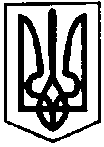 ПЕРВОЗВАНІВСЬКА СІЛЬСЬКА РАДАКРОПИВНИЦЬКОГО РАЙОНУ  КІРОВОГРАДСЬКОЇ ОБЛАСТІ___________ СЕСІЯ ВОСЬМОГО  СКЛИКАННЯРІШЕННЯвід  «__» __________ 20__ року                                                                              №с. ПервозванівкаПро затвердження проекту землеустроющодо відведення земельної ділянки у власність(шляхом безоплатної передачі) гр. Онощенко Ірині ВікторівніВідповідно ст.ст.12, 40, 121, 122, 125, 126 Земельного кодексу України, ст. 19 Закону України «Про землеустрій», ст.24 Закону України «Про державний земельний кадастр», пп 34, 35, п 2 ст.26 Закону України «Про місцеве самоврядування в Україні», розглянувши проект землеустрою та заслухавши заяву гр. Онощенко Ірини Вікторівни від 26.08.2021 року, сільська радаВИРІШИЛА:1.Затвердити проект землеустрою щодо відведення земельної ділянки у власність (шляхом безоплатної передачі) гр. Онощенко Ірині Вікторівні загальною площею 0,2500 га, у тому числі по угіддях: 0,2500 га – для будівництва і обслуговування житлового будинку, господарських будівель і споруд (присадибна ділянка), (код КВЦПЗД – 02.01) кадастровий номер земельної ділянки 3522586600:54:000:0015 за рахунок земель житлової та громадської забудови, що перебувають у комунальній власності за адресою: вул. Черешнева с. Зоря Кропивницького району, Кіровоградської області2.Передати гр. Онощенко Ірині Вікторівні земельну ділянку у власність (шляхом безоплатної передачі) загальною площею 0,2500 га у тому числі по угіддях: 0,2500 га для будівництва і обслуговування житлового будинку, господарських будівель і споруд (присадибна ділянка), (код КВЦПЗД – 02.01), кадастровий номер земельної ділянки 3522586600:54:000:0015, за рахунок земель житлової та громадської забудови що перебувають у комунальній власності за адресою: вул. Черешнева с. Зоря Кропивницького району Кіровоградської області. 3.Здійснити державну реєстрацію права власності на земельну ділянку відповідно до вимог чинного законодавства.4.Землевпоряднику сільської ради внести необхідні зміни в земельно – облікові документи.5.Контроль за виконанням даного рішення покласти на постійну комісію з питань бюджету, фінансів, соціально-економічного розвитку, інвестиційної політики, законності, діяльності ради, депутатської етики, регуляторної політики, регламенту, регулювання земельних відносин, містобудування, комунальної власності, промисловості, будівництва, транспорту, енергетики, зв’язку, сфери послуг та житлово-комунального господарства. Сільський голова                                                                   Прасковія МУДРАКПРОЄКТ № 1055 ПЕРВОЗВАНІВСЬКА СІЛЬСЬКА РАДАКРОПИВНИЦЬКОГО РАЙОНУ  КІРОВОГРАДСЬКОЇ ОБЛАСТІ___________ СЕСІЯ ВОСЬМОГО  СКЛИКАННЯРІШЕННЯвід  «__» __________ 20__ року                                                                              №с. ПервозванівкаПро затвердження проекту землеустроющодо відведення земельної ділянки у власність(шляхом безоплатної передачі) гр. Куценко Юлії Юріївні  Відповідно ст.ст.12, 40, 121, 122, 125, 126 Земельного кодексу України, ст. 19 Закону України «Про землеустрій», ст.24 Закону України «Про державний земельний кадастр», ст.26 Закону України «Про місцеве самоврядування в Україні», розглянувши проект землеустрою та заслухавши заяву гр. Куценко Юлії Юріївни  від 21.09.2021 року, сільська радаВИРІШИЛА:1.Затвердити проект землеустрою щодо відведення земельної ділянки у власність (шляхом безоплатної передачі) гр. Куценко Юлії Юріївні    загальною площею 2,0000 га, у тому числі по угіддях: ріллі – 2,0000 га для ведення особистого селянського господарства (код КВЦПЗД – 01.03.) із земель сільськогосподарського призначення, кадастровий номер земельної ділянки 3522586600:02:000:6126 за рахунок земель запасу, що перебувають у комунальній власності на території Первозванівської сільської ради Кропивницького району, Кіровоградської області.2.Передати гр. Куценко Юлії Юріївні у власність (шляхом безоплатної передачі) земельну ділянку для ведення особистого селянського господарства (код КВЦПЗД – 01.03.) загальною площею 2,0000 га, у тому числі по угіддях: ріллі – 2,0000 га із земель сільськогосподарського призначення, кадастровий номер земельної ділянки 3522586600:02:000:6126 за рахунок земель запасу, що перебувають у комунальній власності  на території Первозванівської сільської ради Кропивницького району, Кіровоградської області.        3.Здійснити державну реєстрацію права власності на земельну ділянку відповідно до вимог чинного законодавства.4.Землевпоряднику сільської ради внести необхідні зміни в земельно – облікові документи.5.Контроль за виконанням даного рішення покласти на постійну комісію з питань бюджету, фінансів, соціально-економічного розвитку, інвестиційної політики, законності, діяльності ради, депутатської етики, регуляторної політики, регламенту, регулювання земельних відносин, містобудування, комунальної власності, промисловості, будівництва, транспорту, енергетики, зв’язку, сфери послуг та житлово-комунального господарства. Сільський голова                                                                   Прасковія МУДРАКПРОЄКТ № 1056 ПЕРВОЗВАНІВСЬКА СІЛЬСЬКА РАДАКРОПИВНИЦЬКОГО РАЙОНУ  КІРОВОГРАДСЬКОЇ ОБЛАСТІ___________ СЕСІЯ ВОСЬМОГО  СКЛИКАННЯРІШЕННЯвід  «__» __________ 20__ року                                                                              №с. ПервозванівкаПро затвердження проекту землеустроющодо відведення земельної ділянки у власність(шляхом безоплатної передачі) гр. Куценко Сергію Олександровичу  Відповідно ст.ст.12, 40, 121, 122, 125, 126 Земельного кодексу України, ст. 19 Закону України «Про землеустрій», ст.24 Закону України «Про державний земельний кадастр», ст.26 Закону України «Про місцеве самоврядування в Україні», розглянувши проект землеустрою та заслухавши заяву гр. Куценко Сергія Олександровича від 21.09.2021 року, сільська радаВИРІШИЛА:1.Затвердити проект землеустрою щодо відведення земельної ділянки у власність (шляхом безоплатної передачі) гр.  Куценко Сергію Олександровичу  загальною площею 2,0000 га, у тому числі по угіддях: ріллі – 2,0000 га для ведення особистого селянського господарства (код КВЦПЗД– 01.03.) із земель сільськогосподарського призначення, кадастровий номер земельної ділянки 3522586600:02:000:6127 за рахунок земель запасу, що перебувають у комунальній власності на території Первозванівської сільської ради Кропивницького району, Кіровоградської області.  2.Передати гр. Куценко Сергію Олександровичу у власність (шляхом безоплатної передачі) земельну ділянку для ведення особистого селянського господарства (код КВЦПЗД – 01.03.) загальною площею 2,0000 га, у тому числі по угіддях: ріллі – 2,0000 га із земель сільськогосподарського призначення, кадастровий номер земельної ділянки 3522586600:02:000:6127 за рахунок земель запасу, що перебувають у комунальній власності на території Первозванівської сільської ради Кропивницького району, Кіровоградської області.         3.Здійснити державну реєстрацію права власності на земельну ділянку відповідно до вимог чинного законодавства. 4.Землевпоряднику сільської ради внести необхідні зміни в земельно – облікові документи.5.Контроль за виконанням даного рішення покласти на постійну комісію з питань бюджету, фінансів, соціально-економічного розвитку, інвестиційної політики, законності, діяльності ради, депутатської етики, регуляторної політики, регламенту, регулювання земельних відносин, містобудування, комунальної власності, промисловості, будівництва, транспорту, енергетики, зв’язку, сфери послуг та житлово-комунального господарства. Сільський голова                                                                   Прасковія МУДРАК ПРОЄКТ № 1057 ПЕРВОЗВАНІВСЬКА СІЛЬСЬКА РАДАКРОПИВНИЦЬКОГО РАЙОНУ  КІРОВОГРАДСЬКОЇ ОБЛАСТІ___________ СЕСІЯ ВОСЬМОГО  СКЛИКАННЯРІШЕННЯвід  «__» __________ 20__ року                                                                              №с. ПервозванівкаПро затвердження проекту землеустроющодо відведення земельної ділянки у власність(шляхом безоплатної передачі) гр. Дрок Олені Миколаївні  Відповідно ст.ст.12, 40, 121, 122, 125, 126 Земельного кодексу України, ст. 19 Закону України «Про землеустрій», ст.24 Закону України «Про державний земельний кадастр», ст.26 Закону України «Про місцеве самоврядування в Україні», розглянувши проект землеустрою та заслухавши заяву гр. Дрок Олени Миколаївни від 21.09.2021 року, сільська радаВИРІШИЛА:1.Затвердити проект землеустрою щодо відведення земельної ділянки у власність (шляхом безоплатної передачі) гр. Дрок Олені Миколаївні  загальною площею 2,0000 га, у тому числі по угіддях: ріллі – 2,0000 га для ведення особистого селянського господарства (код КВЦПЗД – 01.03.) із земель сільськогосподарського призначення, кадастровий номер земельної ділянки 3522586600:02:000:6124 за рахунок земель запасу, що перебувають у комунальній власності на території Первозванівської сільської ради Кропивницького району, Кіровоградської області.  2.Передати гр. Дрок Олені Миколаївні у власність (шляхом безоплатної передачі) земельну ділянку для ведення особистого селянського господарства (код КВЦПЗД – 01.03.) загальною площею 2,0000 га, у тому числі по угіддях: ріллі – 2,0000 га із земель сільськогосподарського призначення, кадастровий номер земельної ділянки 3522586600:02:000:6124 за рахунок земель запасу, що перебувають у комунальній власності  на території Первозванівської сільської ради Кропивницького району, Кіровоградської області.         3.Здійснити державну реєстрацію права власності на земельну ділянку відповідно до вимог чинного законодавства. 4.Землевпоряднику сільської ради внести необхідні зміни в земельно – облікові документи. 5.Контроль за виконанням даного рішення покласти на постійну комісію з питань бюджету, фінансів, соціально-економічного розвитку, інвестиційної політики, законності, діяльності ради, депутатської етики, регуляторної політики, регламенту, регулювання земельних відносин, містобудування, комунальної власності, промисловості, будівництва, транспорту, енергетики, зв’язку, сфери послуг та житлово-комунального господарства. Сільський голова                                                                   Прасковія МУДРАКПРОЄКТ № 1058 ПЕРВОЗВАНІВСЬКА СІЛЬСЬКА РАДАКРОПИВНИЦЬКОГО РАЙОНУ  КІРОВОГРАДСЬКОЇ ОБЛАСТІ___________ СЕСІЯ ВОСЬМОГО  СКЛИКАННЯРІШЕННЯвід  «__» __________ 20__ року                                                                              №с. ПервозванівкаПро затвердження проекту землеустроющодо відведення земельної ділянки у власність(шляхом безоплатної передачі) гр. Дрок Григорію Миколайовичу  Відповідно ст.ст.12, 40, 121, 122, 125, 126 Земельного кодексу України, ст. 19 Закону України «Про землеустрій», ст.24 Закону України «Про державний земельний кадастр», ст.26 Закону України «Про місцеве самоврядування в Україні», розглянувши проект землеустрою та заслухавши заяву гр. Дрок Григорія Миколайовича від 21.09.2021 року, сільська радаВИРІШИЛА:1.Затвердити проект землеустрою щодо відведення земельної ділянки у власність (шляхом безоплатної передачі) гр. Дрок Григорію Миколайовичу  загальною площею 2,0000 га, у тому числі по угіддях: ріллі – 2,0000 га для ведення особистого селянського господарства (код КВЦПЗД – 01.03.) із земель сільськогосподарського призначення, кадастровий номер земельної ділянки 3522586600:02:000:6121 за рахунок земель запасу, що перебувають у комунальній власності на території Первозванівської сільської ради Кропивницького району, Кіровоградської області.  2.Передати гр. Дрок Григорію Миколайовичу у власність (шляхом безоплатної передачі) земельну ділянку для ведення особистого селянського господарства (код КВЦПЗД – 01.03ДДД) загальною площею 2,0000 га, у тому числі по угіддях: ріллі – 2,0000 га із земель сільськогосподарського призначення, кадастровий номер земельної ділянки 3522586600:02:000:6121 за рахунок земель запасу, що перебувають у комунальній власності на території Первозванівської сільської ради Кропивницького району, Кіровоградської області.        3.Здійснити державну реєстрацію права власності на земельну ділянку відповідно до вимог чинного законодавства.4.Землевпоряднику сільської ради внести необхідні зміни в земельно – облікові документи.5.Контроль за виконанням даного рішення покласти на постійну комісію з питань бюджету, фінансів, соціально-економічного розвитку, інвестиційної політики, законності, діяльності ради, депутатської етики, регуляторної політики, регламенту, регулювання земельних відносин, містобудування, комунальної власності, промисловості, будівництва, транспорту, енергетики, зв’язку, сфери послуг та житлово-комунального господарства. Сільський голова                                                                   Прасковія МУДРАКПРОЄКТ № 1059 ПЕРВОЗВАНІВСЬКА СІЛЬСЬКА РАДАКРОПИВНИЦЬКОГО РАЙОНУ  КІРОВОГРАДСЬКОЇ ОБЛАСТІ___________ СЕСІЯ ВОСЬМОГО  СКЛИКАННЯРІШЕННЯвід  «__» __________ 20__ року                                                                              №с. ПервозванівкаПро затвердження проекту землеустроющодо відведення земельних ділянок у власність(шляхом безоплатної передачі)гр. Чудній Оксані ОлександрівніВідповідно ст.ст.12, 40, 121, 122, 125, 126 Земельного кодексу України, ст. 19 Закону України «Про землеустрій», ст.24 Закону України «Про державний земельний кадастр», ст.26 Закону України «Про місцеве самоврядування в Україні», розглянувши проект землеустрою та заслухавши заяву гр. Чудної Оксани Олександрівни від 21.09.2021 року, сільська радаВИРІШИЛА:1.Затвердити проект землеустрою щодо відведення земельних ділянок у власність (шляхом безоплатної передачі) гр. Чудній Оксані Олександрівні   загальною площею 1,8825 га у тому числі по угіддях: ріллі – 1,8825 га для ведення особистого селянського господарства (код КВЦПЗД – 01.03) з них:- площею 1,7000 га кадастровий номер земельної ділянки 3522586600:02:000:6122;- площею 0,1825 га кадастровий номер земельної ділянки 3522586600:02:000:6119;із земель сільськогосподарського призначення,   за рахунок земель запасу, що перебувають у комунальній власності на території Первозванівської сільської ради Кропивницького району, Кіровоградської області.  2.Передати гр. Чудній Оксані Олександрівні у власність (шляхом безоплатної передачі) земельні ділянки для ведення особистого селянського господарства (код КВЦПЗД – 01.03.) загальною площею 1,8825 га, у тому числі по угіддях: ріллі - 1,8825 га   - площею 1,7000 га кадастровий номер земельної ділянки 3522586600:02:000:6122;- площею 0,1825 га кадастровий номер земельної ділянки 3522586600:02:000:6119;із земель сільськогосподарського призначення,   за рахунок земель запасу, що перебувають у комунальній власності на території Первозванівської сільської ради Кропивницького району, Кіровоградської області.3.Здійснити державну реєстрацію права власності на земельну ділянку відповідно до вимог чинного законодавства.4.Землевпоряднику сільської ради внести необхідні зміни в земельно – облікові документи.5.Контроль за виконанням даного рішення покласти на постійну комісію з питань бюджету, фінансів, соціально-економічного розвитку, інвестиційної політики, законності, діяльності ради, депутатської етики, регуляторної політики, регламенту, регулювання земельних відносин, містобудування, комунальної власності, промисловості, будівництва, транспорту, енергетики, зв’язку, сфери послуг та житлово-комунального господарства. Сільський голова                                                                   Прасковія МУДРАКПРОЄКТ № 1060 ПЕРВОЗВАНІВСЬКА СІЛЬСЬКА РАДАКРОПИВНИЦЬКОГО РАЙОНУ  КІРОВОГРАДСЬКОЇ ОБЛАСТІ___________ СЕСІЯ ВОСЬМОГО  СКЛИКАННЯРІШЕННЯвід  «__» __________ 20__ року                                                                              №с. ПервозванівкаПро затвердження проекту землеустроющодо відведення земельної ділянки у власність(шляхом безоплатної передачі)гр. Чудній Оксані Василівні Відповідно ст.ст.12, 40, 121, 122, 125, 126 Земельного кодексу України, ст. 19 Закону України «Про землеустрій», ст.24 Закону України «Про державний земельний кадастр», ст.26 Закону України «Про місцеве самоврядування в Україні», розглянувши проект землеустрою та заслухавши заяву гр. Чудної Оксани Василівни від 21.09.2021 року, сільська радаВИРІШИЛА:1.Затвердити проект землеустрою щодо відведення земельної ділянки у власність (шляхом безоплатної передачі) гр. Чудній Оксані Василівні загальною площею 2,0000 га, у тому числі по угіддях: ріллі – 2,0000 га для ведення особистого селянського господарства (код КВЦПЗД– 01.03.) із земель сільськогосподарського призначення, кадастровий номер земельної ділянки 3522586600:02:000:6123 за рахунок земель запасу, що перебувають у комунальній власності на території Первозванівської сільської ради Кропивницького району, Кіровоградської області.  2.Передати гр. Чудній Оксані Василівні у власність (шляхом безоплатної передачі) земельну ділянку для ведення особистого селянського господарства (код КВЦПЗД – 01.03.) загальною площею 2,0000 га, у тому числі по угіддях: ріллі – 2,0000 га із земель сільськогосподарського призначення, кадастровий номер земельної ділянки 3522586600:02:000:6123 за рахунок земель запасу, що перебувають у комунальній власності на території Первозванівської сільської ради Кропивницького району, Кіровоградської області.3.Здійснити державну реєстрацію права власності на земельну ділянку відповідно до вимог чинного законодавства.4.Землевпоряднику сільської ради внести необхідні зміни в земельно – облікові документи.5.Контроль за виконанням даного рішення покласти на постійну комісію з питань бюджету, фінансів, соціально-економічного розвитку, інвестиційної політики, законності, діяльності ради, депутатської етики, регуляторної політики, регламенту, регулювання земельних відносин, містобудування, комунальної власності, промисловості, будівництва, транспорту, енергетики, зв’язку, сфери послуг та житлово-комунального господарства. Сільський голова                                                                   Прасковія МУДРАКПРОЄКТ № 1061 ПЕРВОЗВАНІВСЬКА СІЛЬСЬКА РАДАКРОПИВНИЦЬКОГО РАЙОНУ  КІРОВОГРАДСЬКОЇ ОБЛАСТІ___________ СЕСІЯ ВОСЬМОГО  СКЛИКАННЯРІШЕННЯвід  «__» __________ 20__ року                                                                              №с. ПервозванівкаПро затвердження проекту землеустроющодо відведення земельної ділянки у власність(шляхом безоплатної передачі)гр. Чудному Олександру Васильовичу Відповідно ст.ст.12, 40, 121, 122, 125, 126 Земельного кодексу України, ст. 19 Закону України «Про землеустрій», ст.24 Закону України «Про державний земельний кадастр», ст.26 Закону України «Про місцеве самоврядування в Україні», розглянувши проект землеустрою та заслухавши заяву гр. Чудного Олександра Васильовича від 21.09.2021 року, сільська радаВИРІШИЛА:1.Затвердити проект землеустрою щодо відведення земельної ділянки у власність (шляхом безоплатної передачі) гр. Чудному Олександру Васильовичу загальною площею 2,0000 га, у тому числі по угіддях: ріллі – 2,0000 га для ведення особистого селянського господарства (код КВЦПЗД – 01.03.) із земель сільськогосподарського призначення, кадастровий номер земельної ділянки 3522586600:02:000:6125 за рахунок земель запасу, що перебувають у комунальній власності на території Первозванівської сільської ради Кропивницького району, Кіровоградської області. 2.Передати гр. Чудному Олександру Васильовичу у власність (шляхом безоплатної передачі) земельну ділянку для ведення особистого селянського господарства (код КВЦПЗДд – 01.03.) загальною площею 2,0000 га, у тому числі по угіддях: рілля – 2,0000 га із земель сільськогосподарського призначення, кадастровий номер земельної ділянки 3522586600:02:000:6125 за рахунок земель запасу, що перебувають у комунальній власності  на території Первозванівської сільської ради Кропивницького району, Кіровоградської області.3.Здійснити державну реєстрацію права власності на земельну ділянку відповідно до вимог чинного законодавства.4.Землевпоряднику сільської ради внести необхідні зміни в земельно – облікові документи.5.Контроль за виконанням даного рішення покласти на постійну комісію з питань бюджету, фінансів, соціально-економічного розвитку, інвестиційної політики, законності, діяльності ради, депутатської етики, регуляторної політики, регламенту, регулювання земельних відносин, містобудування, комунальної власності, промисловості, будівництва, транспорту, енергетики, зв’язку, сфери послуг та житлово-комунального господарства. Сільський голова                                                                   Прасковія МУДРАКПРОЄКТ № 1062 ПЕРВОЗВАНІВСЬКА СІЛЬСЬКА РАДАКРОПИВНИЦЬКОГО РАЙОНУ  КІРОВОГРАДСЬКОЇ ОБЛАСТІ___________ СЕСІЯ ВОСЬМОГО  СКЛИКАННЯРІШЕННЯвід  «__» __________ 20__ року                                                                              №с. ПервозванівкаПро затвердження проекту землеустроющодо відведення земельної ділянки у власність(шляхом безоплатної передачі)гр. Гайдамакі Наталії Миколаївні Відповідно ст.ст.12, 40, 121, 122, 125, 126 Земельного кодексу України, ст. 19 Закону України «Про землеустрій», ст.24 Закону України «Про державний земельний кадастр», ст.26 Закону України «Про місцеве самоврядування в Україні», розглянувши проект землеустрою та заслухавши заяву гр. Гайдамаки Наталії Миколаївни від 21.09.2021 року, сільська радаВИРІШИЛА:1.Затвердити проект землеустрою щодо відведення земельної ділянки у власність (шляхом безоплатної передачі) гр. Гайдамакі Наталії Миколаївні загальною площею 2,0000 га, у тому числі по угіддях: ріллі – 2,0000 га для ведення особистого селянського господарства (код КВЦПЗД – 01.03) із земель сільськогосподарського призначення, кадастровий номер земельної ділянки 3522586600:02:000:6116 за рахунок земель запасу, що перебувають у комунальній власності на території Первозванівської сільської ради Кропивницького району, Кіровоградської області. 2.Передати гр. Гайдамакі Наталії Миколаївні у власність (шляхом безоплатної передачі) земельну ділянку для ведення особистого селянського господарства (код КВЦПЗД – 01.03) загальною площею 2,0000 га, у тому числі по угіддях: ріллі – 2,0000 га із земель сільськогосподарського призначення, кадастровий номер земельної ділянки 3522586600:02:000:6116 за рахунок земель запасу, що перебувають у комунальній власності на території Первозванівської сільської ради Кропивницького району, Кіровоградської області.3.Здійснити державну реєстрацію права власності на земельну ділянку відповідно до вимог чинного законодавства.4.Землевпоряднику сільської ради внести необхідні зміни в земельно – облікові документи.5.Контроль за виконанням даного рішення покласти на постійну комісію з питань бюджету, фінансів, соціально-економічного розвитку, інвестиційної політики, законності, діяльності ради, депутатської етики, регуляторної політики, регламенту, регулювання земельних відносин, містобудування, комунальної власності, промисловості, будівництва, транспорту, енергетики, зв’язку, сфери послуг та житлово-комунального господарства. Сільський голова                                                                   Прасковія МУДРАКПРОЄКТ № 1063 ПЕРВОЗВАНІВСЬКА СІЛЬСЬКА РАДАКРОПИВНИЦЬКОГО РАЙОНУ  КІРОВОГРАДСЬКОЇ ОБЛАСТІ___________ СЕСІЯ ВОСЬМОГО  СКЛИКАННЯРІШЕННЯвід  «__» __________ 20__ року                                                                              №с. ПервозванівкаПро затвердження проекту землеустроющодо відведення земельної ділянки у власність(шляхом безоплатної передачі)гр. Соколану Олександру Сергійовичу Відповідно ст.ст.12, 40, 121, 122, 125, 126 Земельного кодексу України, ст. 19 Закону України «Про землеустрій», ст.24 Закону України «Про державний земельний кадастр», ст.26 Закону України «Про місцеве самоврядування в Україні», розглянувши проект землеустрою та заслухавши заяву гр. Соколана Олександра Сергійовича від 21.09.2021 року, сільська радаВИРІШИЛА:1.Затвердити проект землеустрою щодо відведення земельної ділянки у власність (шляхом безоплатної передачі) гр. Соколану Олександру Сергійовичу загальною площею 2,0000 га, у тому числі по угіддях: ріллі – 2,0000 га для ведення особистого селянського господарства (код КВЦПЗД – 01.03) із земель сільськогосподарського призначення, кадастровий номер земельної ділянки 3522586600:02:000:6120 за рахунок земель запасу, що перебувають у комунальній власності на території Первозванівської сільської ради Кропивницького району Кіровоградської області. 2.Передати гр. Соколану Олександру Сергійовичу у власність (шляхом безоплатної передачі) земельну ділянку для ведення особистого селянського господарства (код КВЦПЗД – 01.03) загальною площею 2,0000 га, у тому числі по угіддях: ріллі – 2,0000 га із земель сільськогосподарського призначення, кадастровий номер земельної ділянки 3522586600:02:000:6120 за рахунок земель запасу, що перебувають у комунальній власності на території Первозванівської сільської ради Кропивницького району Кіровоградської області.         3.Здійснити державну реєстрацію права власності на земельну ділянку відповідно до вимог чинного законодавства.4.Землевпоряднику сільської ради внести необхідні зміни в земельно – облікові документи.5.Контроль за виконанням даного рішення покласти на постійну комісію з питань бюджету, фінансів, соціально-економічного розвитку, інвестиційної політики, законності, діяльності ради, депутатської етики, регуляторної політики, регламенту, регулювання земельних відносин, містобудування, комунальної власності, промисловості, будівництва, транспорту, енергетики, зв’язку, сфери послуг та житлово-комунального господарства. Сільський голова                                                                   Прасковія МУДРАК ПРОЄКТ № 1064 ПЕРВОЗВАНІВСЬКА СІЛЬСЬКА РАДАКРОПИВНИЦЬКОГО РАЙОНУ  КІРОВОГРАДСЬКОЇ ОБЛАСТІ___________ СЕСІЯ ВОСЬМОГО  СКЛИКАННЯРІШЕННЯвід  «__» __________ 20__ року                                                                              №с. ПервозванівкаПро затвердження проекту землеустроющодо відведення земельної ділянки у власність(шляхом безоплатної передачі)гр. Соколан Валентині ОлександрівніВідповідно ст.ст.12, 33, 121, 122, 125, 126 Земельного кодексу України, ст. 19 Закону України «Про землеустрій», ст.24 Закону України «Про державний земельний кадастр», ст.26 Закону України «Про місцеве самоврядування в Україні», розглянувши проект землеустрою та заслухавши заяву гр. Соколан Валентині Олександрівні від 21.09.2021 року, сільська радаВИРІШИЛА:1.Затвердити проект землеустрою щодо відведення земельної ділянки у власність (шляхом безоплатної передачі) гр. Соколан Валентині Олександрівні загальною площею 2,0000 га, у тому числі по угіддях: ріллі – 2,0000 га для ведення особистого селянського господарства (код КВЦПЗД – 01.03) із земель сільськогосподарського призначення, кадастровий номер земельної ділянки 3522586600:02:000:6117 за рахунок земель запасу, що перебувають у комунальній власності на території Первозванівської сільської ради Кропивницького району Кіровоградської області.2.Передати гр. Соколан Валентині Олександрівні у власність (шляхом безоплатної передачі) земельну ділянку для ведення особистого селянського господарства (код КВЦПЗД – 01.03) загальною площею 2,0000 га, у тому числі по угіддях: ріллі – 2,0000 га із земель сільськогосподарського призначення, кадастровий номер земельної ділянки 3522586600:02:000:6117 за рахунок земель запасу, що перебувають у комунальній власності на території Первозванівської сільської ради Кропивницького району Кіровоградської області.        3.Здійснити державну реєстрацію права власності на земельну ділянку відповідно до вимог чинного законодавства.4.Землевпоряднику сільської ради внести необхідні зміни в земельно – облікові документи.5.Контроль за виконанням даного рішення покласти на постійну комісію з питань бюджету, фінансів, соціально-економічного розвитку, інвестиційної політики, законності, діяльності ради, депутатської етики, регуляторної політики, регламенту, регулювання земельних відносин, містобудування, комунальної власності, промисловості, будівництва, транспорту, енергетики, зв’язку, сфери послуг та житлово-комунального господарства. Сільський голова                                                                   Прасковія МУДРАКПРОЄКТ № 1065 ПЕРВОЗВАНІВСЬКА СІЛЬСЬКА РАДАКРОПИВНИЦЬКОГО РАЙОНУ  КІРОВОГРАДСЬКОЇ ОБЛАСТІ___________ СЕСІЯ ВОСЬМОГО  СКЛИКАННЯРІШЕННЯвід  «__» __________ 20__ року                                                                              №с. ПервозванівкаПро затвердження проекту землеустроющодо відведення земельної ділянки у власністьгр. Касімовій Світлані СергіївніВідповідно ст.ст.12, 40, 121, 122, 125, 126 Земельного кодексу України, ст. 19 Закону України «Про землеустрій», ст.24 Закону України «Про державний земельний кадастр», пп 34, 35, п 2 ст.26 Закону України «Про місцеве самоврядування в Україні», розглянувши проект землеустрою та заслухавши заяву гр. Касімової Світлани Сергіївни від 04.10.2021 року, сільська радаВИРІШИЛА:1.Затвердити проект землеустрою щодо відведення земельної ділянки у власність (шляхом безоплатної передачі) гр. Касімовій Світлані Сергіївні загальною площею 0,1773 га, у тому числі по угіддях: 0,1773 га – для будівництва і обслуговування житлового будинку, господарських будівель і споруд (присадибна ділянка), (код КВЦПЗД – 02.01) кадастровий номер земельної ділянки 3522586600:54:000:0017 за рахунок земель житлової та громадської забудови, що перебувають у комунальній власності за адресою: вул. Черешнева с. Зоря Кропивницького району Кіровоградської області2.Передати гр. Касімовій Світлані Сергіївні земельну ділянку у власність загальною площею 0,1773 га у тому числі по угіддях: 0,1773 га для будівництва і обслуговування житлового будинку, господарських будівель і споруд (присадибна ділянка), (код КВЦПЗД – 02.01), кадастровий номер земельної ділянки 3522586600:54:000:0017, за рахунок земель житлової та громадської забудови що перебувають у комунальній власності за адресою: вул. Черешнева с. Зоря Кропивницького району Кіровоградської області. 3.Здійснити державну реєстрацію права власності на земельну ділянку відповідно до вимог чинного законодавства.4.Землевпоряднику сільської ради внести необхідні зміни в земельно – облікові документи.5.Контроль за виконанням даного рішення покласти на постійну комісію з питань бюджету, фінансів, соціально-економічного розвитку, інвестиційної політики, законності, діяльності ради, депутатської етики, регуляторної політики, регламенту, регулювання земельних відносин, містобудування, комунальної власності, промисловості, будівництва, транспорту, енергетики, зв’язку, сфери послуг та житлово-комунального господарства. Сільський голова                                                                   Прасковія МУДРАК